Технический райдер группы «Чистая Вода» (г.Ростов-на-Дону)Уважаемые организаторы!Мы рады сотрудничать с Вами и надеемся, что этот перечень условий, необходимых для качественного выступления, не слишком Вас обременит, и наша совместная работа будет плодотворна и обоюдно приятна!Список необходимого оборудования для состава:1 вокалист, 1 скрипач, 2 гитариста, 1 клавишник, 1 бас-гитарист, 1 барабанщик.ОБРАТИТЕ ОСОБОЕ ВНИМАНИЕ НА ПЛАН СЦЕНЫ В КОНЦЕ РАЙДЕРА!!1. Портальное звукоусиление:- Мощность звукоусиливающей аппаратуры и ее комплектация должны соответствовать размерам помещения и его акустическим особенностям для обеспечения качественного звука в зале и на сцене.2. Пульт в зале:- свободных 17 каналов. Рэк: - процессоры эффектов на эл. скрипке (Hall, Hall+Delay) – (TC M-One, D-Two, TC M3000) с функцией ТАР.   3. Мониторные кабинеты:- 1,2,3 линии мониторов - мониторы М1, М2, М3… (см. stage plan)- Предусмотреть возможность подключения системы In-ear monitors (привозится с собой) для скрипача.4. Оборудование сцены:         Сигналы с гитарных процессоров через Di-Box – в линию!!!! Сигналы с клавишных через Di-Box – в линию Сигналы с электронных барабанов через Di-Box – в линию- Басовый кабинет-  Усилитель Ampeg Svt 4 pro  + кабинет 2 x Ampeg Svt410 HFL, либо Hartke LH 1000 + кабинет  2 x Hartke HX410Сигнал с басового кабинета через Di-box в линию или снимается через микрофон.-     Х-образная стойка под клавиши - 1 шт. (двухярусная)-     Микрофонная стойка типа журавль - 1 шт.-    стойки для гитар- 3 шт. (одна стойка располагается слева, вторая – справа, третья возле кабинета бас-гитариста)-    DI Box - 17 шт.-    Количество коммутационных кабелей и их разъемы должны полностью соответствовать всем требуемым функциям.Барабаны –Привозится с собой: Alesis DM10 X KitНужно предоставить барабанный стул (круглый, широкий, устойчивый и регулирующийся по высоте)!!!;Под барабанами обязательно должен быть коврик размером 1,5 х 2 м. 5. Требования к питающей сети:На сцене должно быть обеспечено подведение сетевого питания согласно плану. Питание от сети 220 В должно быть качественным. Звук и свет должны быть подключены к отдельным фазам.6. INPUT LIST (примерный)Все оборудование, задействованное на концерте, включая аксессуары, должно быть исправным и предварительно проверенным.Во время настройки и выступления около пульта и на сцене должны постоянно находиться технические специалисты, способные устранить любые возникающие проблемы в оборудовании.Мы уверены в Вашем профессионализме!Надеемся, что Вы отнесетесь к нашей настройке и выступлению внимательно!По всем вопросам для уточнения технических деталей просьба связаться с руководителем коллективаЮрием Ефимовымтел. моб. +79198852653;e-mail: cwater@bk.rue-mail: clearwater2014@yandex.ru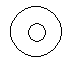 CHDESCRIPTIONMIC/LINEINSERT1Vocal TC-Helicon LDICOMPR.2Vocal TC-Helicon RDICOMPR.3BASSDI4BASSDI5El. violinDI6GUITAR POD LDI7GUITAR POD RDI8GUITAR GT-10 LDI9GUITAR GT-10 RDI10GUITAR GT-8 LDI11GUITAR GT-8 RDI12KEY Roland Fantom G6 LDI13KEY Roland Fantom G6 RDI14KEY Kurzweil PC3K7    LDI15KEY Kurzweil PC3K7    RDI16ALESIS L (drums)DI17ALESIS R (drums)DI